INTERNATIONAL JUNIOR 
SHOTGUN CUP
SKEET – TRAP – Trap Mixed Team
ORIMATTILA, FINLAND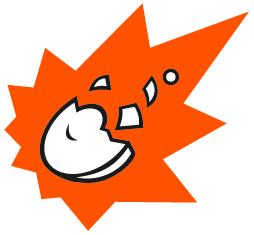 INVITATIONThe Finnish Shooting Sport Federation and the Shooting Club of Orimattila will organize its’ 10th International Junior Shotgun Cup in Skeet, Trap and Trap Mixed Teamin Orimattila from the 9th of July to the 15th of July 2018.This competition is the third and final competition in the three competitions International Junior Shotgun Cup competition seriesPorpetto Italy (17. - 21.5.2018)Suhl Germany (22. - 29.6.2018)
Orimattila Finland (9.- 15.7.2018) 
The Orimattila competition also includes the 2018 Junior Shotgun Cup FinalVENUE:	The 2018 International Junior Shotgun Cup, Finland will be held at the Salola Shotgun Ranges in the town of Orimattila in the vicinity of Lahti.TIME:	9th of July to 15th of July 2018. Entries by 9th of June 2018 latest.PRELIMINAR COMPETITION PROGRAMME:	9.7.	Arrival day	10.7.	Unofficial training	11.7.	PET skeet & trap	12.7.	Skeet + trap JW + JM   competition 50 targets	13.7	Skeet + trap JW +  JM  competition 50 targets	14.7.		Skeet + trap JW + JM competition  25 targets +		Finals + CUP Finals	15.7.	Trap Mixed Team competition 	16.7.	Departure dayADDITIONAL INFORMATION INCLUDING ENTRY FORMS: www.osu.fi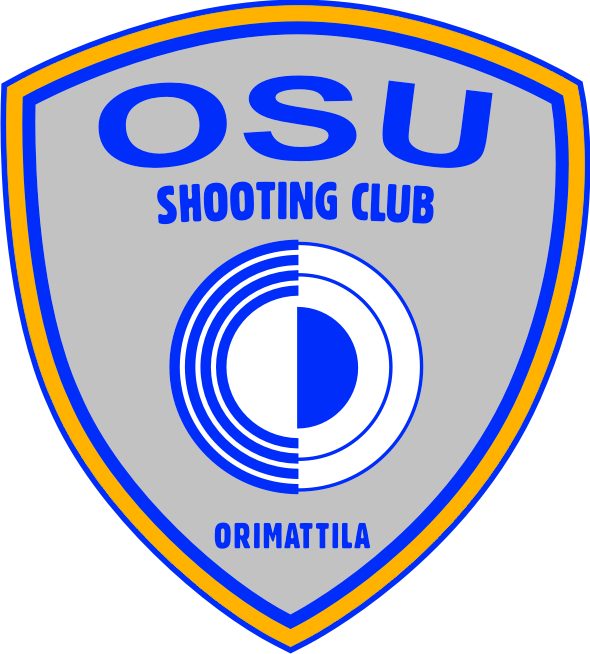 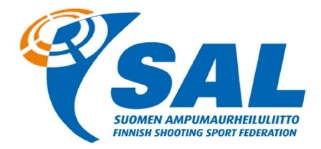 WELCOME